Conversation Class Lesson SummaryLanguage Resident Name: Akihiro ShimizuDay and Date: Monday, February 23th, Tuesday, February 24th.Language and Level (intermediate or advanced class): Japanese, Intermediate and Advanced Class theme/topics discussed: Mail ServiceGoal of the class: Students will learn vocabularies in post office.Students will be familiar with the system of mail service in Japan.How did you structure the class? 1. Warm-upI ask students if they have sent a mail in Japan? How was that? What was difficult?2. VocabulariesI distribute a copy of handout to students. We confirm the vocabularies and expressions of postal service on it. I add some explanation. The vocabularies are found in 『日本語集中トレーニング』p65.3. SkitA student makes a skit with his/her partner that matches the pictures on the copy. Each picture shows a scene in postal office. Each pair comes up with conversations for each scene.  Then, The students demonstrate what they made.  The pictures are found in 『日本語集中トレーニング』 p64-65.4. MapI draw a picture on white board that shows inside of a post office. I ask students where they should go first when they get to the office. We confirm the procedure they go though to send a package.5. ExplanationI distribute a copy of handout. I explain fees to send a card, envelop or package. 6. How to write?With pictures of post cards and envelope, we confirm how to write our address and that of a receiver on them. Should they be vertically written or horizontal? Where do we write them?What technology, media or props did you use? (internet resources, playmobiles, handouts, etc.)Handouts, whiteboardWhat worked well in this class? What did not work?It worked well.  The way to write names and addresses on a post card is different form American one. So they got surprised!How could this class be improved/ modified? If you have a more detailed lesson plan, please attach it below (OK to use target language for that).  Please attach any handouts as well.　はがき52　82円（25kg以内）ゆうぱっく1000円くらい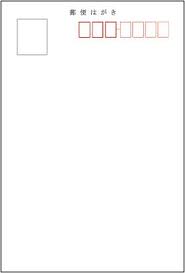 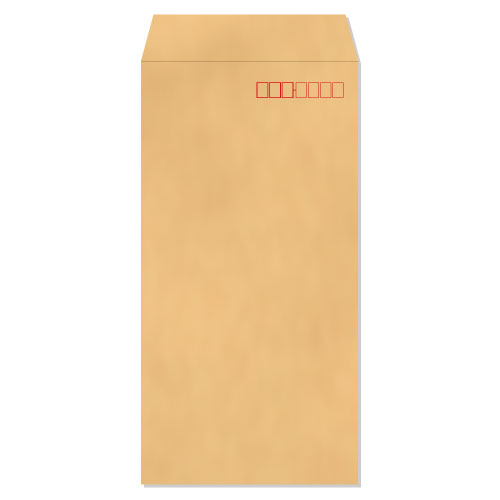 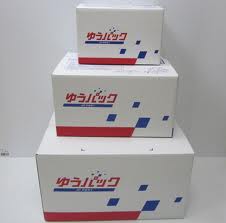 をりましょうあなたの住所　2-17-1〒102-8160あなたの電話　090-xxxx-1934の住所　　32-3の電話番号　xxx-323-xxxxるもの　本　10月31日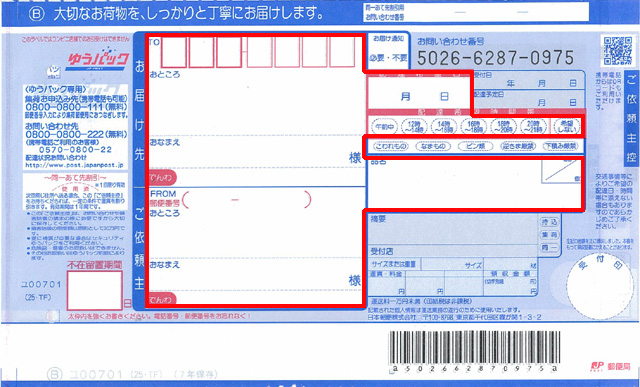 